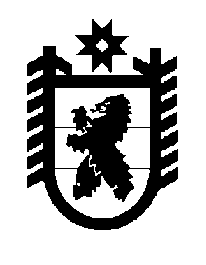 Российская Федерация Республика Карелия    ПРАВИТЕЛЬСТВО РЕСПУБЛИКИ КАРЕЛИЯПОСТАНОВЛЕНИЕот  10 сентября 2014 года № 281-Пг. Петрозаводск О внесении изменения в постановление Правительства 
Республики Карелия от 5 февраля 2008 года № 24-ППравительство Республики Карелия п о с т а н о в л я е т:Пункт 2 Целей и условий предоставления субсидий юридическим лицам (за исключением субсидий государственным (муниципальным) учреждениям), индивидуальным предпринимателям, физическим лицам – производителям товаров, работ, услуг из бюджета Республики Карелия, утвержденных постановлением Правительства Республики Карелия 
от 5 февраля 2008 года № 24-П «О предоставлении субсидий юридическим лицам (за исключением субсидий государственным (муниципальным) учреждениям), индивидуальным предпринимателям, физическим лицам – производителям товаров, работ, услуг из бюджета Республики Карелия» (Собрание законодательства Республики Карелия, 2008, № 2, ст. 162; № 7, ст. 945; № 8, ст. 1019; № 11, ст. 1384; № 12, 
ст. 1571; 2009, № 1, ст. 56, 61; № 4, ст. 362, 370; № 7, ст. 821; № 8, ст. 890; № 10, ст. 1149; № 11, ст. 1302; № 12, ст. 1460; 2010, № 2, ст. 114, 137; 
№ 6, ст. 697; № 12, ст. 1719; 2011, № 3, ст. 310; № 7, ст. 1065; № 10, 
ст. 1651; № 11, ст. 1843, 1847; № 12, ст. 2047, 2061, 2073, 2084, 2089, 2091; 2012, № 2, ст. 268; № 3, ст. 445; № 4, ст. 637, 645; № 6, ст. 1153; № 11, 
ст. 2024, 2025; № 12, ст. 2256, 2268; 2013, №  4, ст. 618; № 5, ст. 805; № 6, ст. 1015; № 7, ст. 1238; № 9, ст. 1644; № 11, ст. 2082; Карелия, 2014, 
27 февраля, 26 июня, 10 июля), дополнить подпунктом 40 следующего содержания:«40) компенсация части затрат на реализацию мероприятий по адаптации подвижного состава пассажирского транспорта, осуществляющего перевозки в межмуниципальном и пригородном сообщении, для инвалидов и других маломобильных групп населения.».Исполняющий обязанностиГлавы Республики  Карелия                                                      О.Ю. Громов